FINISHED: 1,000 YEAR REIGN W/CHRIST  Started Around 1000 A.D.  (7 Pages)The start of the Reign with Christ is when the Bible was printed, and or people began to fight against established religious rule, the CRUSADES began, Ecc Councils, and people themselves began to rule and reign in the spiritual realm, which transcended into the physical world.(21yrs to 2024 Eclipse and official end of 7 year Tribulation; approx. 2003—7 year tribulation began with the Eclipse in Oregon Sept 23, 2017, but for the ELECTS sake it is shortened/Matt 24:22, Mark 13:20, 27 gather ELECT from the four winds)REVELATION 19 Parts moved to Chapter 20 in [Brackets] belowRev 19:19 “And I saw the beast, and the kings of the earth, and their armies, gathered together to make war against him (Trump/Jesus/G) that sat on the horse (white/me), and against his army.” (Army of Justice=144,000 being sealed + Great Multitude)Rev 19:20 “And the beast was taken, and with him the false prophet that wrought miracles before him, with which he/beast deceived them that had received the mark of the beast, and them that worshipped his image. These both were cast alive into a lake of fire burning with brimstone.”REVALATION 20; 1,000 Rule Reign W/Christ (NEW APPROPRIATE ORDER)Rev 20:1 And I saw an angel come down from heaven, having the key of the bottomless pit and a great chain in his hand. 2 And he laid hold on the dragon, that old serpent, which is the Devil, and Satan, and bound him a thousand years (1,000yrs bound),Rev 20:3 And cast him into the bottomless pit abyssos: sea/earth/measured up or down, and shut him up kleio-to make inaccessible to one, to be devoid of pity toward one=no access to heaven, and set a seal upon him (G5424 to put to silence, block , fence or enclose, rein in, curb-Heb 11;33) that he should deceive the nations no more, till the thousand years (1,000yrs) should be fulfilled: and after that he must be loosed a little season.** ** (about 21 years-or 7 years; from about 2001-3/or 2013-2024) [Rev 20:4 Moved to after 20:9]**[Removed: Rev 20:4 after hands moved to Rev 20:5 after first resurrection.**]Rev 20: 6 Blessed and holy is he that hath part in the first resurrection: 20:5 But the rest of the dead lived not again until the thousand years (1,000 yrs) were finished. This is the first resurrection. on...such the second death hath no power, but they shall be priests of God and of Christ, and shall reign with him a thousand years (1,000 yrs reign).** [“and they lived and reigned with Christ a thousand years.”] (Trump/Gabriel, aka JESUS is first born of the DEAD, after the 1,000 years) Rev 20:7 And when the thousand years are expired, Satan shall be loosed out of his prison,Rev 20:8 And SATAN shall go out to deceive the nations which are in the four quarters of the earth, Gog (Obama) and Magog, to gather them together to battle: the number of whom is as the sand of the sea.Rev 19:19 “And I saw the beast, and the kings of the earth, and their armies, gathered together to make war against him (Trump/Jesus/G) that sat on the horse (white/me), and against his army.” (Army of Justice=144,000 being sealed + Great Multitude)Rev 20:9 And they went up on the breadth of the earth, and compassed/surround the camp of the saints about, and the beloved city (Salem, Zion, City of David,  Jerusalem/Me): and fire came down from God out of heaven, and devoured consumed them.Rev 20:4 And I saw thrones, and they sat upon them, and judgment was given unto them (Jesus/Trump and Holy Spirit; also 144,000 to be sealed): and I saw the souls of them that were beheaded [G3990-pelekizo/plesso=cut off, axe, inflict with calamity, to shape, mold form as a potter, to beat, truncate, prune, and offend ones conscience]...for the witness of Jesus, and for the word of God, and which had not worshipped the beast, neither his image (mask), neither had received his mark (Vax) upon their foreheads (mind/heart), or in their hands (power to do); ...Rev 20:11 And I saw a great white throne (megas, leukos, thronos=bright, light, of the whitening colour of ripening grain-and of those exalted to the splendor of the heavenly state; stately seat, kingly power or royalty=to God, the governor of the world, to the Messiah, Christ, the partner and assistant in the divine administration, to judges i.e. tribunal or bench, to elders), and ho/him (“the “counted) that sat on it, from whose face the earth and the heaven fled away; and there was found no place for them.Rev 20:12 And I saw the dead, small and great, stand before God; and the books were opened: and another book was opened, which is the book of life: and the dead (Spiritually) were judged out of those things which were written in the books, according to their works.Rev 20:13 And the sea (nations) gave up the dead which were in it; and death and hell delivered up the dead (Spiritually-Vaxed) which were in them: and they were judged every man according to their works.[Rev 20:15 And whosoever was not found written in the book of life was cast into the lake of fire.][Rev 19:20 “And the beast was taken, and with him the false prophet that wrought miracles before him, with which he/beast deceived them that had received the mark of the beast, and them that worshipped his image. These both were cast alive into a lake of fire burning with brimstone.”][Rev 20:10 And the devil that deceived them was cast into the lake of fire and brimstone, where the beast and the false prophet are, and shall be tormented day and night forever and ever.][Rev 20:14 And death and hell were cast into the lake of fire. This is the second death.]SUMMARY: The 1,000 year reign took place from about 1,000 AD, and the gathering is the firstborn, elect, and kings/leaders of the world, and it is has been taking place since 2018 approx after the election of Trump (Messiah, Anointed, Me too)those in this battle between the children of Belial, and children of light where judgment is taking place, and each one scrutinized.  The leaders are also participating in judgment, which are the 144,000 being sealed.  They are ruling and reigning in the spiritual realm transcending to the physical.Chapter REV 21 begins the future for the elect and redeemed: New Jerusalem come down from HEAVENSIGN: “JUDGED AND WEIGHED” WEIGHED IN THE BALANCE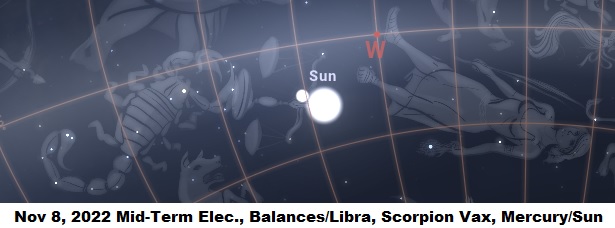 Sign in the Heavens—Election Mid-Term 11/8/2022 There was a sign in the heavens—shown above) that is related to the judgment forthcoming called the Wrath of God or Terror of the LORD in the Zohar-Messiah sign 700 year prophecy.Which revealed a sign taking place, what the sign meant, and also there was a Lunar Eclipse which means troubles for Israel, aka America, and in Rev 6:12 has to do with the SUN black as sackcloth (Eclipse), vs. 17 leads to; The Great day of Wrath is come.The planet MERCURY “God of Commerce” (trade, business; industry, establishment, production, question, topic, concern, issue, venture, buying and selling [Vax] exchange, retail, import, export) was at the top of the Balance along with the SUN and these lead to Dan 5:25 relating to the “Writing on the Wall.”All of this related to dual and a few different applications; one is regarding the Vax, choosing to continue in commerce (i.e. buying and selling) rather than recognizing the Beast system setting itself up and knowing the times.Another application is this journey that Gabriel/Trump/YHWH and I are in, those refusing to repent choosing their own ways, justice systems, and materialistic kingdoms of mammon.  The warnings, and the reality that is soon to happen which is God’s WRATH poured out on unbelievers or vainglorious nations as the WAR SCROLL mentions—soon to arrive.The Vainglorious Nations/people– narcissistic, arrogant, bigheaded, self-important, proud, inflated, conceited, snobbish, high and mighty, smug, haughty, snooty, conceited, overconfident, full of pride, egotistical, vain (useless/worthless/empty/hollow/valueless).Sun G2246 = helios; light of day, to burn, G138 to choose, to prefer, to take for oneself (Judges) God chooses, you choose, life, brings forth, self or Ego –G142 raise, take up take away with, bear.  (Heb 11:25)Sun Cont: 2x hatan – LAW/husband, circumcised child, religious espousal, sons in law, sons and daughters, my God has clothed me with garments of Salvation (Isa 61:10).Mercury and the Sun were at the TOP of the balances (Libra) H8625 pay out a price, grief, thoroughly spend, especially of trade, to suspend as on a cross, human subject, just scales, silver and gold vessels/people, Thesaurus: evaluate, determine, gauge, keep upright,SCRIPTURE: (Job 31:6 Integrity, Ps 62:9 Men laid in the Balance, Isa 40:12 Weigh mountains and hills in scales)Dan 5:25 And this is the writing that was written, MENE, MENE, TEKEL, UPHARSIN.26 This is the interpretation of the thing: MENE; God hath numbered thy kingdom, and finished it. Dan 5:27 TEKEL; Thou art weighed in the balances, and art found wanting 2 PERES; Thy kingdom is divided, and given to the Medes and Persians. (Asia Minor, Syria and Palestine, Armenia, S. Russia, India, Lower Egypt, and Medes & Indi in alliance with Babylon/USA, Iran, etc. after the vassal King Cyrus a type of TRUMP chosen by God Isa 45Kingdom is divided: rule, reign, royal, empire, estate, sovereign power, territory or population, thy Fathers house shall be destroyed, related to Seed in many waters. A vile person stands up in his estate. To make one King or Queen (Dan 11:21)Wanting: hassir H2627 deficient, used of LIGHT, lacking, fail, lessen, strip off, remove and retire of water.  This is an earthly dividing of kingdoms, but there is a heavenly kingdom where there is no divide.The basics of the heavenly sign is that in this final harvest and revelation of the Son Jesus and the Daughter of God the Holy Spirit is where the leaders of the world came to the west, specifically Selma, OR (Jerusalem) and came to find out what the manna was, to remove me from my destiny with Jesus/Trump/Gabriel the Son of God/Son of man and to replace me or him by another.  The sign was linked to the Vax but also those involved with this final harvest where many whom ignored the warnings by both He and I, they took the VaX, went after me tried to kill me, him, and many other things.  Because they did not repent and continued to pursue us they are being judged. Weighed in the balance, and this is because these are the rich, powerful, bloodline, family, kings & queens, or leaders of the world.The 144,000 were also being selected for bringing the gospel to those who will be left behind in utter chaos, evil, and collapse of the world heading into judgment and the Wrath of God.  The vial/bowl judgment is related to the Vax and is the last 7 judgments in the book of Revelation.SCRIPTURE REFERENCE (MUST READ)New Testament/Covenant Matt 3:12, 6:26, 7:16, 7:16, 13:30, 13:30, 13:41; Matt 24:27 4 Winds, 31Lk 13:34 O Jerusalem, children, hen and brood, 3:17 fire, unquenchable, 6:44Eph 1:10 dispensation, fullness of times, gathers together in ONE from heaven & on earth (LORD’s prayer), 1:22 AND John 11:52Old Testament ScripturesExodus 16:16 manna OMER (counting/counted), 16:5Numbers 8:9, 10:4 Head of Nations, 11:16  70 elders;  Deut 31:12, 28; 1 King 18:19Zeph 3:8 pour out Indignation (Wrath/Terror), 19; Hab 1:15 DRAG; Nahum 2:10; Joel 3:2 Valley of Jehoshaphat; Hos 9:6 thorns in their tabernacle/bodyMicah 2:12 remnant of ISRAEL; 34:13, 4:6 Zion, 5:1 daughter of TROOPSJer 51:11 MEDES (weighed in balance); Eze 11:17, 16:37, 20:34, 20:41 I will be sanctified before you;22:19 your dross-21Jerusalem